Załącznik Nr 2 do Regulaminu antyplagiatowego(Zarządzenie Rektora Nr 24/2014 z 26.06.2014 r.)Protokół kontroli oryginalności pracy dyplomowejWydział/Instytut: …………………………………………………………………………...Kierunek: ..………………………………………………………………………………….Specjalność: ..……………………………………………………………………………….Rodzaj pracy: licencjacka, inżynierska, magisterska*Promotor: …………………………………………………………………………………..Autor: ………………………………………………………………………………………Tytuł: ……………………………………………………………………………………….Współczynnik podobieństwa 1 wynosi …………….Współczynnik podobieństwa 2 wynosi …………….Po analizie raportu podobieństwa stwierdzam, co następuje:Uzyskane współczynniki podobieństwa nie przekraczają dopuszczalnych wartości co potwierdza samodzielność autora w przygotowaniu pracy.											Współczynnik(i) podobieństwa przekracza(ją) dopuszczalne wartości, zatem uznaję, 
iż:	praca została przygotowana samodzielnie, a osiągnięte współczynniki podobieństwa wynikają ze specyfiki tematu pracy i przyjętej metodyki badań.	Uzasadnienie:……………………………………………………………………………………………………………………………………………………………………………………………………………………………………………………………………………………………………………………………………………………………………………………praca prezentuje niski stopień samodzielności, który nie uprawnia do dopuszczenia jej do obrony.praca prezentuje niski stopień samodzielności, ale spełnia wymogi stawiane pracom dyplomowym.Uzasadnienie:…………………………………………………………………………………………………………………………………………………………………………………………………………………….………………………………………………………………		…………………………………………………………………………………………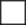 Wykorzystane zapożyczenia zostały przywołane w pracy poprawnie, w sposób umożliwiający identyfikację wykorzystanych fragmentów źródłowych.								Zapis bibliograficzny uniemożliwia identyfikację materiałów źródłowych.							Wykryte w pracy zapożyczenia są nieuprawnione i noszą znamiona plagiatu. W związku 
z powyższym wnoszę o niedopuszczenie pracy do obrony i skierowanie zawiadomienia do Rektora w celu rozpatrzenia sprawy w trybie  art. 214 ust. 4 Ustawy z dnia 27 lipca 2005 r. Prawo o szkolnictwie wyższym (Dz. U. z 2012 r. poz. 572, z późn. zm.).					W pracy znajdują się intencjonalne zniekształcenia tekstu wskazujące na próbę ukrycia nieuprawnionych zapożyczeń. W związku z powyższym wnoszę o niedopuszczenie pracy do obrony i skierowanie zawiadomienia do Rektora w celu rozpatrzenia sprawy w trybie art. 214 ust. 4 Ustawy z dnia 27 lipca 2005 r. Prawo o szkolnictwie wyższym 
(Dz. U. z 2012 r. poz. 572, z późn. zm.).																	Zatem wnioskuję o:dopuszczenie pracy do dalszego procedowania, 											Proponuję na recenzenta pracy: …………………………………………………………niedopuszczenie zgodnie z punktem 14 Regulaminu antyplagiatowego		skierowanie do Komisji dyscyplinarnej w związku z punktem 15 Regulaminu antyplagiatowego poprawienie pracy zgodnie z punktem 13 a)…………………………podpis promotora*niepotrzebne skreślić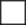 